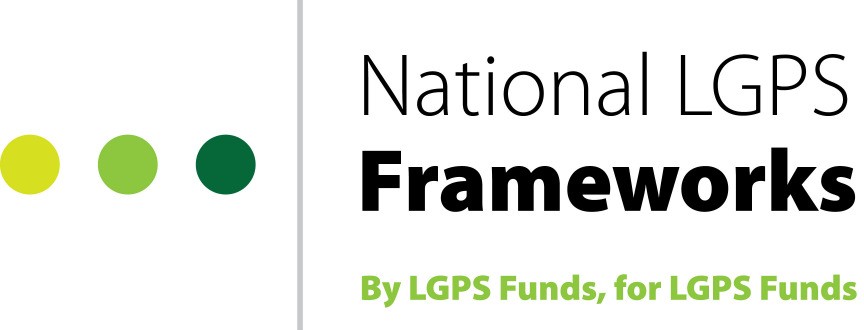 National LGPS Actuarial, Benefits and Governance Consultancy Services – Option FormPlease complete either Option 1 or Option 2 below, then return this form by email to: nationallgpsframeworks@norfolk.gov.uk  Option 1: I would like to see the User Manual, Terms and Conditions and Supplier Catalogues before I go any further. I am interested in:Before we send you this commercially sensitive information, we need a Confidentiality Statement from you.This is attached as Appendix 2 to these Joining instructions. Once we receive this, we can forward the Framework documentation to you.Please send the details to (name).…………………………………………………………….Email address…………………………………………Tel:……………………………………..I have enclosed a signed copy of the Confidentiality Statement Option 2: I would like to use the Framework I am interested in:	Please send me a copy of the Members Access Agreement/Annex A to signI have enclosed a signed copy of the Confidentiality Statement OrI have previously signed a copy of the Confidentiality Statement Please send the Members Access Agreement/Annex A and Framework details to:Organisation Name: ………………………………………………………………………………..Officer Name: ……………………………………………………………………………………….Address:…………………………………………………………………………………………..……………………………………………………………………………………………Email address: ………………………………………… Telephone: ……………………………..Please send the invoice for the Joiners Fee to: (Officer Name).……………………………Organisation Name: ………………………………………………………………………………..Invoice address: …………………………………………………………………………………..…………………………………………………………………………………..Email address: …………………………………………Preferred Payment Method e.g. CHAPS, BACS, Cash, Debit Card etc.…………………………..        Is a Purchase Order Number required: Yes/No           If Yes, please provide the Purchase Order Number:………………………………………Lot 1Lot 2Lot 3Actuarial ServicesBenefits ConsultancyGovernance ConsultancyLot 4Lot 5All Lots Funding Risk Advisory ServicesConsultancy Services to Support Specialist ProjectsAll Lots Lot 1Lot 2Lot 3Actuarial ServicesBenefits ConsultancyGovernance ConsultancyLot 4Lot 5All Lots Funding Risk Advisory ServicesConsultancy Services to Support Specialist ProjectsAll Lots 